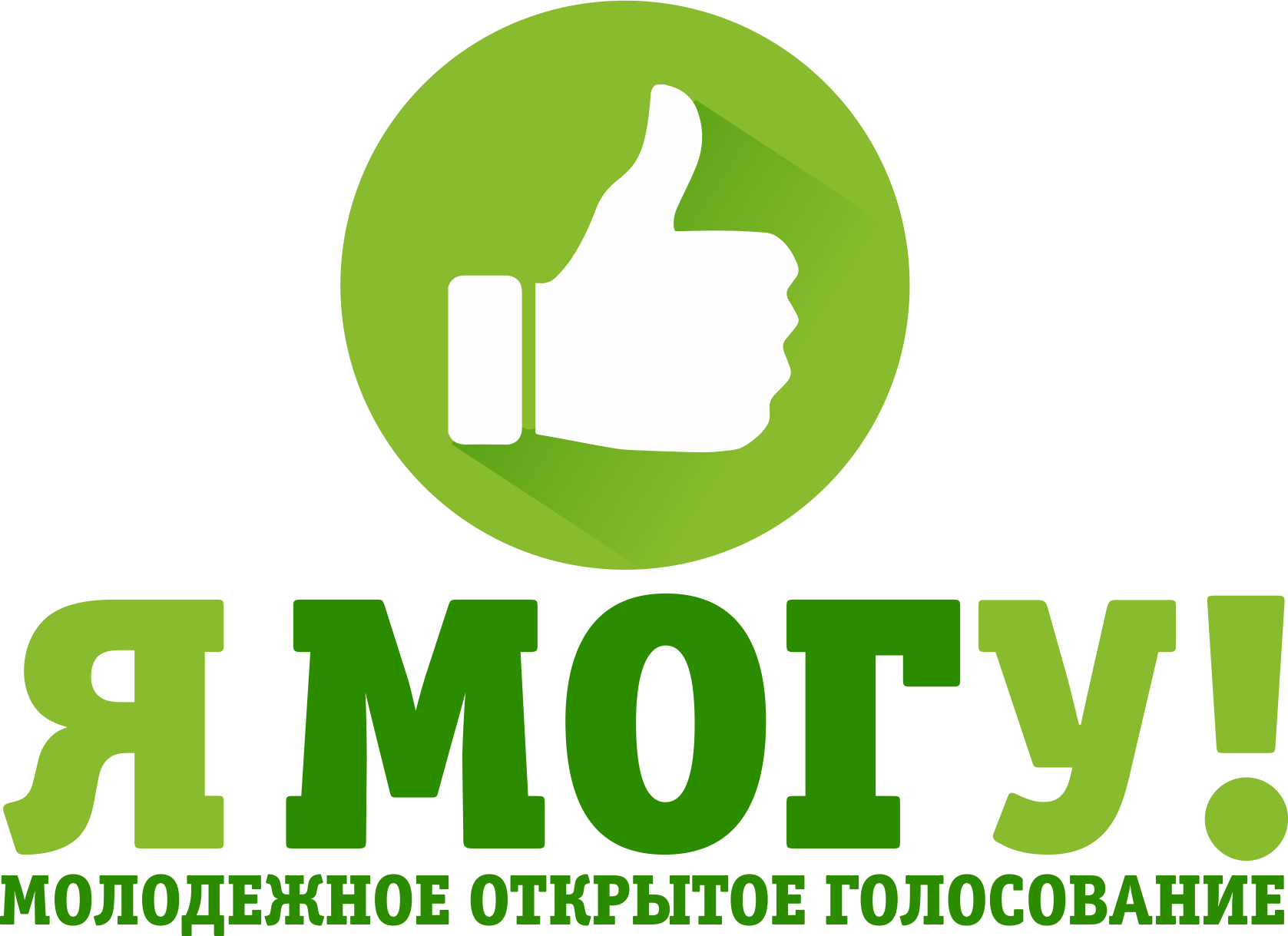 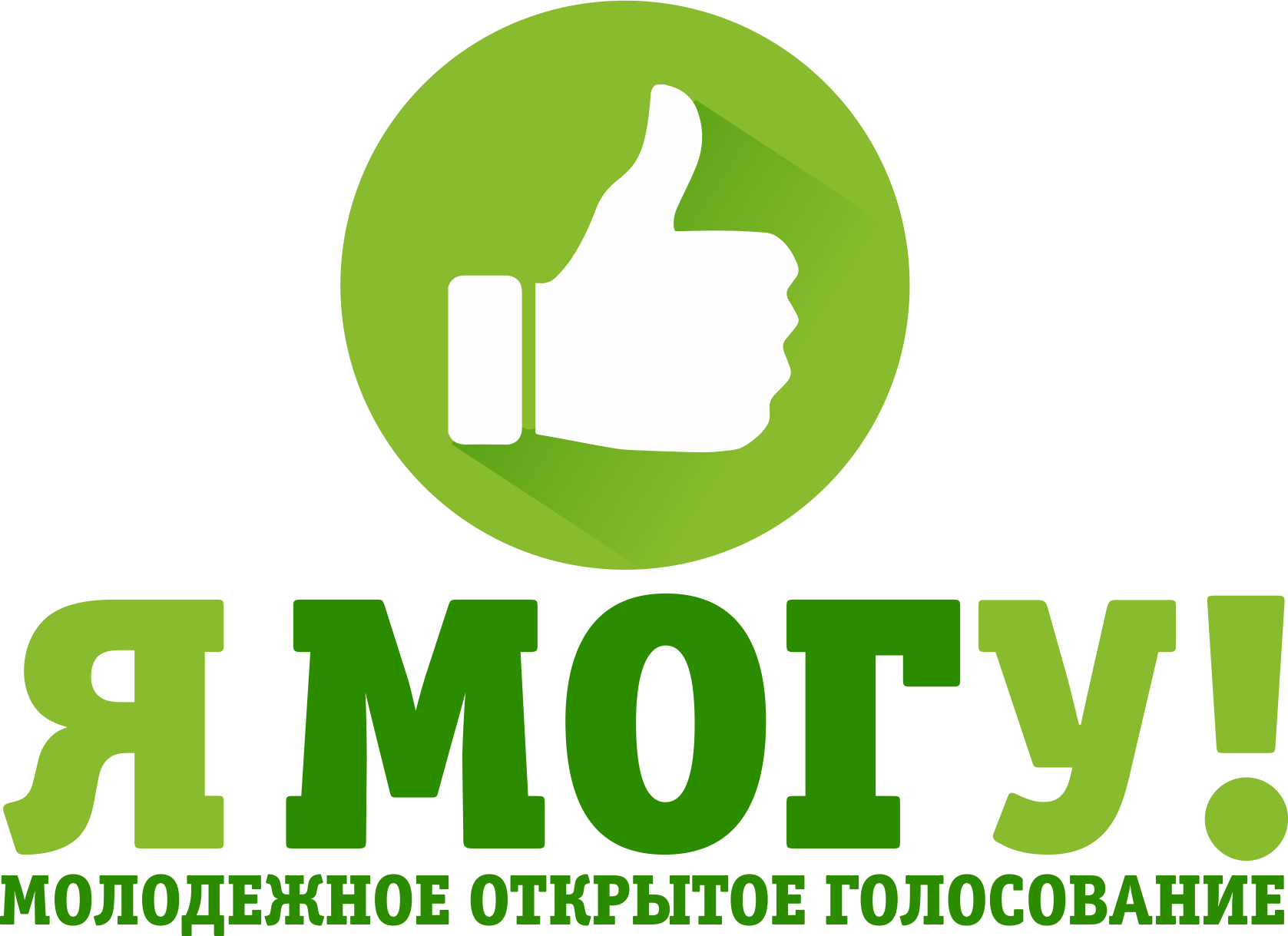 ПОЛОЖЕНИЕ ПО ОРГАНИЗАЦИИ И ПРОВЕДЕНИЮОБЩЕСТВЕННОГО КАДРОВОГО ПРОЕКТА «МОЛОДЕЖНОЕ ОТКРЫТОЕ ГОЛОСОВАНИЕ»Иваново, 2016ПОЛОЖЕНИЕпо организации и проведению общественного кадрового проекта по отбору молодежи для последующего выдвижения кандидатами в региональные руководители Всероссийская общественная организация «Молодая Гвардия Единой России»(«Молодежное открытое голосование»)1. ОБЩИЕ ПОЛОЖЕНИЯ	1.1. Настоящее Положение устанавливает порядок организации и проведения общественного кадрового проекта по отбору молодежи для последующего выдвижения кандидатами в региональные руководители Всероссийской общественной организации «Молодая Гвардия Единой России» (далее - молодежное голосование, проект, Молодая Гвардия Единой России).	1.2. Молодежное голосование организуется и проводится в целях предоставления возможностей молодым людям – гражданам Российской Федерации, молодежным общественным объединениям участвовать в политической и социальной жизни общества и служит для определения представителей молодежи субъектов Ивановской области для последующего их участия в качестве кандидатов в региональные руководители Всероссийской общественной организации «Молодая Гвардия Единой России».	1.3. Для целей настоящего Положения используются следующие термины и понятия:	Процедура молодежного голосования – комплекс мероприятий по определению молодежи для последующего выдвижения кандидатами в региональные руководители Всероссийской общественной организации «Молодая Гвардия Единой России».	Региональный организационный комитет – орган, уполномоченный принимать решения по вопросам организации и проведения процедуры молодежного голосования в рамках компетенции, предусмотренной настоящим Положением и осуществлять оценку общественно-политических проектов кандидатов молодежного голосования;	Кандидаты молодежного голосования – граждане Российской Федерации в возрасте от 18 до 35 лет), постоянно проживающие на территории Ивановской области;	Избиратель – гражданин Российской Федерации в возрасте от 14 до 35 лет, проживающий на территории Ивановской области;	1.4.  Молодежное голосование не входит в сферу регулирования законодательства Российской Федерации о выборах.	1.5. Для организации и проведения молодежного голосования
формируется Региональный организационный комитет по организации и проведению молодежного голосования (Приложение №1).	1.6. В состав Регионального организационного комитета могут входить:представители общероссийских общественных организаций;представители органов исполнительной и законодательной власти Ивановской области;представители общественных объединений, ведущих свою работу на территории Ивановской области;представители средств массовой информации;иные субъекты – если они разделяют цели молодежного голосования.	1.7. Председатели, сопредседатели и секретари Регионального организационного комитета назначаются на заседании организационного комитета.	1.8. Заседания Регионального организационного комитета являются правомочными, если на них присутствует большинство от установленного числа его членов.	1.9. Решения Регионального организационного комитета принимаются большинством голосов от числа присутствующих на заседании членов соответствующих рабочих органов проекта при наличии кворума.	1.10. В целях организации и проведения конкурсных мероприятий молодежного голосования Региональный организационный комитет вправе формировать рабочие группы, определяя их полномочия и персональный состав.	1.11. Молодежное голосование является общественным проектом и реализуется всеми заинтересованными сторонами, входящими в состав Регионального организационного комитета в рамках их полномочий и сферы деятельности.
2. ПОРЯДОК ОРГАНИЗАЦИИ И ПРОВЕДЕНИЯ ПРОЦЕДУРЫ МОЛОДЕЖНОГО ГОЛОСОВАНИЯ	2.1. Организационно-методическое сопровождение проведения процедуры молодежного голосования возлагается на Региональный организационный комитет.	2.2. Решение о проведении молодежного голосования принимается Региональным организационным комитетом, в срок не позднее 26 октября 2016 года, оформляется Решением Регионального организационного комитета и должно содержать даты начала и окончания этапов молодежного голосования, а также срок для выдвижения кандидатов молодежного голосования.	2.3. Срок окончания выдвижения кандидатов молодежного голосования может быть продлен по решению Регионального организационного комитета.	2.4. Молодежное голосование проходит в два этапа: муниципальный (заочный) и региональный (Приложение №2).	2.5. Муниципальный (заочный) этап молодежного голосования включает в себя проведение следующих конкурсных мероприятий:	2.5.1.  Выдвижение кандидатов молодежного голосования с разработанными ими общественно – политическими проектами (с 24.10 по 04.11.2016);	2.5.2. Рассмотрение общественно-политических проектов Региональным организационным комитетом (с 04.11. по 09.11.2016)	2.5.3. Определение победителей муниципального этапа молодежного голосования Региональным организационным комитетом (с 09.11 по 10.11.2016).	2.6. Региональный этап молодежного голосования включает в себя проведение следующих конкурсных мероприятий:	2.6.1 Проведение Региональным организационным комитетом цикла обучающих семинаров для победителей Муниципального этапа (с 21.11 по 27.11.2016)	2.6.2. По итогам обучения конкурсанты пишут проекты «Развитие Молодой Гвардии Единой России в Ивановской области» и защищают их перед Региональным организационным комитетом (с 28.11 по 29.11.2016)	2.6.2. Региональный организационный комитет проводит встречи кандидатов молодежного голосования с избирателями и организует процедуру выборов по окончанию каждой встречи (с 30.11 по 02.12.2016);	2.6.3. Определение победителей регионального этапа молодежного голосования (2.12.2016).	2.7. Кандидаты молодежного голосования выдвигаются в порядке самовыдвижения.	2.8. Кандидат направляет в Региональный организационный комитет по адресу электронной почты yamogy2016@gmail.com с пометкой «Молодежное голосование» заявление на участие в общественном кадровом проекте «Молодежное открытое голосование» по форме, согласно Приложению №3, и анкету участника по форме, согласно Приложению к заявлению.	2.9. Список кандидатов молодежного голосования оформляется в соответствии с формой, согласно Приложению №4.	2.10. Кандидат молодежного голосования может быть исключен Региональным организационным комитетом из списка кандидатов в случаях:	2.10.1. отсутствия в заявлении кандидата на участие в общественном кадровом проекте «Молодежное открытое голосование» каких-либо сведений либо выявления факта указания кандидатом в указанном заявлении недостоверной информации (Приложение №3);	2.10.2. представления кандидатом в Региональный организационный комитет письменного заявления о снятии своей кандидатуры;	2.10.3. выявления со стороны кандидата действий, дискредитирующих объединения и организации, входящие в состав Регионального организационного комитета.	2.11. Под общественно-политическим проектом понимается формулирование кандидатом молодежного голосования одной или нескольких моделей развития деятельности Всероссийской общественной организации «Молодая Гвардия Единой России»	2.12. Кандидаты молодежного голосования разрабатывают общественно-политические проекты по темам в соответствии с направлениями, указанными в Приложении №5.	2.13. Кандидаты молодежного голосования оформляют общественно-политические проекты согласно Приложению №6.	2.14. Кандидат вправе привлекать к разработке общественно-политического проекта третьих лиц и общественные организации.	2.15. Организационное сопровождение проведения встреч кандидатов молодежного голосования и выборов на региональном этапе осуществляет Региональный организационный комитет.	2.16. В рамках регионального этапа молодежного голосования Региональный организационный комитет самостоятельно определяет число встреч кандидатов молодежного голосования с избирателями, время и места их проведения.	Наполнение площадок для проведения встреч возлагается на кандидатов молодежного голосования	2.17. Участие кандидатов молодежного голосования во встречах с избирателями, дебатах (дискуссиях) в региональном этапе является обязательным.	2.18. Кандидат вправе самостоятельно организовывать встречи, проводить агитацию и привлекать сторонников. 	2.19. Общее ведение дебатов (дискуссий) осуществляет модератор.	2.20. На дебатах (дискуссиях) кандидаты молодежного голосования представляют избирателям, присутствующим на встрече, свои проекты.	2.21. По завершении выступлений кандидатов молодежного голосования модератор, а также избиратели, вправе задать каждому из кандидатов интересующие их вопросы. 	2.22. По окончании процедуры ответов на вопросы избирателей дебаты (дискуссии) объявляются завершенными. Каждый присутствующий на встрече с кандидатами молодежного голосования избиратель получает у членов Регионального организационного комитета бюллетень для голосования за кандидатов.	2.23. Порядок проведения выборов определяется Региональным организационным комитетом.	2.24. Бюллетени для проведения выборов молодежного голосования изготавливает Региональный организационный комитет, фамилии кандидатов молодежного голосования размещаются в бюллетене в алфавитном порядке.	2.25.	Каждый избиратель голосует лично, голосование за других избирателей не допускается.	2.26. Выборы являются рейтинговыми. Выборы осуществляются путем проставления избирателем любого знака в квадрате напротив данных кандидата, за которого он голосует. Каждый избиратель вправе отдать свой голос как за одного кандидата, так и за нескольких, вплоть до максимального числа кандидатов, включенных в бюллетень.	2.27. По окончании выборов Региональный организационный комитет производит подсчет голосов в месте их проведения путем суммирования количества голосов избирателей, поданных за каждого кандидата молодежного голосования, чья кандидатура внесена в бюллетень для тайного голосования, и составляет протокол об итогах выборов.На основании данных протоколов об итогах голосования по окончании всех запланированных встреч с избирателями Региональный организационный комитет составляет и утверждает итоговый протокол результатов выборов	2.28. Не позднее, чем через три дня с момента составления итогового протокола результатов выборов регионального этапа, Региональный организационный комитет принимает решение об итогах молодежного голосования, основываясь на результатах выборов.	2.29. Региональный организационный комитет оставляет за собой право вносить изменения в перечень конкурсных мероприятий муниципального и регионального этапов, а также сроков их проведения, с обязательным своевременным уведомлением кандидатов молодежного голосования.3. ЗАКЛЮЧИТЕЛЬНЫЕ ПОЛОЖЕНИЯ	3.1. Жалобы и обращения, связанные с организацией молодежного голосования, разрешаются Региональным организационным комитетом.	3.2. Изменения и дополнения в настоящее Положение принимаются Региональным организационным комитетом с обязательным опубликованием в информационно-телекоммуникационной сети «Интернет» и оповещением всех участников проекта.Приложение №1к Положению по организации и проведению общественного кадрового проекта «Молодежное открытое голосование»Состав Регионального организационного комитета по организации и проведению общественного кадрового проекта  «Молодежное открытое голосование»Приложение №2к Положению по организации и проведению общественного кадрового проекта «Молодежное открытое голосование»КАЛЕНДАРНЫЙ ПЛАНреализации общественного кадрового проекта«Молодежное открытое голосование»I. Муниципальный этапII. Региональный этапПриложение №3к Положению по организации и проведению общественного кадрового проекта «Молодежное открытое голосование»В Региональный организационный комитет общественного кадрового проекта «Молодежное открытое голосование»от ЗАЯВЛЕНИЕна участие в общественном кадровом проекте«Молодежное открытое голосование»	Прошу рассмотреть мою кандидатуру на участие в общественном кадровом проекте «Молодежное открытое голосование».	Согласно Приложению к заявлению, предоставляю свои биографические данные в объеме, необходимом для участия в проекте.Приложение к Заявлению на участие в общественном кадровом проекте«Молодежное открытое голосование»АНКЕТАУчастника общественного кадрового проекта«Молодежное открытое голосование»ФОТОГРАФИЯКОНТАКТНАЯ ИНФОРМАЦИЯ:ОБРАЗОВАНИЕ:ПРОФЕССИОНАЛЬНЫЙ ОПЫТ и ЛИЧНЫЕ КАЧЕСТВА:ДОПОЛНИТЕЛЬНАЯ ИНФОРМАЦИЯ:* Согласно ФЗ от 27.07.06 № 152-ФЗ, даю Региональному организационному комитету общественного кадрового проекта «Молодежное открытое голосование» свое согласие на обработку моих персональных данных, указанных в настоящей анкете, любым не запрещенным законом способом в соответствии с целями проекта.Приложение №4к Положению по организации и проведению общественного кадрового проекта «Молодежное открытое голосование»СПИСОКучастников общественного кадрового проекта«Молодежное открытое голосование»Приложение №5к Положению по организации и проведению общественного кадрового проекта «Молодежное открытое голосование»НАПРАВЛЕНИЯдля разработки тем общественно-политических проектовРазвитие проекта «ШКОЛА МУНИЦИПАЛЬНОГО ДЕПУТАТА»Развитие проекта «УРБАНИЯ»Развитие проекта «ЗАЧЁТ»Развитие дискуссионного клуба «АРЕНА МНЕНИЙ»Развитие проекта «ГЕРОИ НАШЕГО ВРЕМЕНИ»Развитие проекта «МЕДИАГВАРДИЯ»Развитие собственного нового проектаПриложение №6к Положению по организации и проведению общественного кадрового проекта «Молодежное открытое голосование»ПАСПОРТобщественно-политического проектаУтверждено Региональным организационным комитетом общественного кадрового проекта «Молодежное открытое голосование»№п/пФ.И.О.ДолжностьСмирнов Евгений АлександровичПредседатель Регионального организационного комитета,председатель Экспертного совета.Директор Ивановского филиала ФГБОУ ВО «Российская академия народного хозяйства и государственной службы при Президенте Российской Федерации», председатель Общественного совета города ИвановаКизеев Михаил ВладимировичСекретарь Ивановского регионального отделения Всероссийской Партии «ЕДИНАЯ РОССИЯ»Баранов Игорь АнатольевичЗаместитель председателя Молодежной палаты при Ивановской областной ДумеПлатонов Дмитрий ЕвгеньевичПредседатель городской Думы городского округа Шуя VI созываГаврилова Елена ПетровнаНачальник отдела АПР Регионального исполнительного комитета Ивановского регионального отделения Партии «ЕДИНАЯ РОССИЯ»Мурванидзе Борис ЮрьевичРуководитель Ивановского городского исполкома Партии «ЕДИНАЯ РОССИЯ»Горюнова Ольга ВладимировнаДепутат Ивановской городской Думы по одномандатному избирательному округу № 9Сидорина Ирина ФедоровнаДепутат Ивановской областной Думы VI созываКузьмичев Александр СтаниславовичДепутат Ивановской городской Думы по одномандатному избирательному округу №15Калмыкова Любовь АлексеевнаЗаместитель секретаря Ивановского регионального отделения Партии «ЕДИНАЯ РОССИЯ» по АПРс 24.10 по 04.11.2016выдвижение кандидатов молодежного голосования с разработанными общественно-политических проектами;с 04.11. по 09.11.2016рассмотрение общественно-политических проектов Региональным организационным комитетом с 09.11 по 10.11.2016определение победителей муниципального этапа.с 21.11 по 27.11.2016проведение цикла обучающих семинаровс 28.11. по 29.11.2016Защита проектов и определение финалистов с 30.11 по 02.12.2016организация встреч кандидатов с избирателями и проведение процедуры выборов;02.12.2016определение победителей молодежного голосования.____________________________________________/________________/Дата заполненияПодписьРасшифровка подписиФИО:Дата рождения:Телефон (моб., раб.):E-mail:Адрес постоянного проживания:Гражданство:Ссылки на аккаунты в социальных сетях:Уровень образования:Основное образование (наименование учебного заведения, специальность, дата окончания):Дополнительное образование (наименование учебного заведения, специальность, дата окончания):Сведения о трудовой деятельности:Опыт общественно-политической деятельности:Собственные проекты, реализованные в регионе:Членство в политических партиях:Членство в общественных объединениях:Профессиональные навыки:Личные качества:Семейное положение:Увлечения, хобби:Владение иностранными языками:Иная информация:____________________________________________*/________________/Дата заполненияПодписьРасшифровка подписи№п/пФамилия, имя, отчествоГод рожденияРод деятельностиМесто постоянного проживания (город, поселок и др.)Местный организационный комитет, осуществляющий кураторство….______________________________________________/_________________________/Дата составленияПодпись сопредседателя Регионального организационного комитетаРасшифровка подписи______________________________/_________________________/Подпись сопредседателя Регионального организационного комитетаРасшифровка подписиНаправление проекта(в соответствии с Приложением №5 к Положению)Тема проектаНазвание проектаПроектная группаРуководитель проектаРуководитель проектаРуководитель проектаРуководитель проектаПроектная группаФ.И.О. (указать полностью) автора или руководителя проектаФ.И.О. (указать полностью) автора или руководителя проектаФ.И.О. (указать полностью) автора или руководителя проектаФ.И.О. (указать полностью) автора или руководителя проектаПроектная группаПроектная группаКоманда проекта
(Ф.И.О., функциональные обязанностей и опыт работы основных исполнителей проекта)Команда проекта
(Ф.И.О., функциональные обязанностей и опыт работы основных исполнителей проекта)Команда проекта
(Ф.И.О., функциональные обязанностей и опыт работы основных исполнителей проекта)Команда проекта
(Ф.И.О., функциональные обязанностей и опыт работы основных исполнителей проекта)Проектная группаГеография проекта Муниципальные образования Ивановской области, субъекты Российской Федерации, в которых реализуется проектМуниципальные образования Ивановской области, субъекты Российской Федерации, в которых реализуется проектМуниципальные образования Ивановской области, субъекты Российской Федерации, в которых реализуется проектМуниципальные образования Ивановской области, субъекты Российской Федерации, в которых реализуется проектГеография проекта Период реализации проектаПродолжительность проекта (в месяцах)Продолжительность проекта (в месяцах)Продолжительность проекта (в месяцах)Продолжительность проекта (в месяцах)Период реализации проектаПериод реализации проекта Начало реализации проекта (месяц, год) Начало реализации проекта (месяц, год) Начало реализации проекта (месяц, год) Начало реализации проекта (месяц, год)Период реализации проектаПериод реализации проекта Окончание реализации проекта (месяц, год) Окончание реализации проекта (месяц, год) Окончание реализации проекта (месяц, год) Окончание реализации проекта (месяц, год)Период реализации проектаАктуальность(решаемые общественно значимые проблемы и /или потребность в продукте и услуге, не > 1 стр.) Целевые группы
(на которые направлен проект)  Цель проектаЗадачи проектаПроектное решение(способы реализации проекта, ведущие к решению поставленных задач, механизмы вовлечения молодежи в проект и проч.)Календарный план реализации проекта(основные мероприятия)МероприятиеСроки (дд.мм.гг)Количественные показателиКалендарный план реализации проекта(основные мероприятия)Календарный план реализации проекта(основные мероприятия)Календарный план реализации проекта(основные мероприятия)Календарный план реализации проекта(основные мероприятия)Календарный план реализации проекта(основные мероприятия)РезультатыОжидаемые результаты (позитивные изменения, которые произойдут по завершению проекта) Ожидаемые результаты (позитивные изменения, которые произойдут по завершению проекта) Ожидаемые результаты (позитивные изменения, которые произойдут по завершению проекта) РезультатыКоличественные показатели (указать основные количественные результаты, включая численность вовлечения молодежи в мероприятия проекта)Количественные показатели (указать основные количественные результаты, включая численность вовлечения молодежи в мероприятия проекта)Количественные показатели (указать основные количественные результаты, включая численность вовлечения молодежи в мероприятия проекта)РезультатыРезультатыКачественные показатели (указать подробно качественные изменения)Качественные показатели (указать подробно качественные изменения)Качественные показатели (указать подробно качественные изменения)Результаты